Trwydded: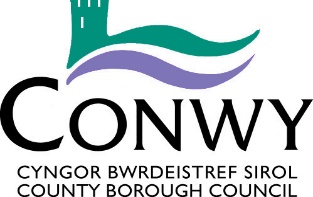 Deddf Anifeiliaid Peryglus 1976Cais am drwyddedRwy’n cytuno caniatáu i swyddog, milfeddyg neu ymarferydd milfeddygol a awdurdodwyd gan y cyngor archwilio’r eiddo sy’n destun y cais hwn cyn rhoi unrhyw drwydded. Tystiaf nad wyf o dan 18 oed.Rwy’n gwneud cais am drwydded i gadw’r anifail(anifeiliaid) sy’n destun fy nghais o (dyddiad cyhoeddi/1 Ionawr 20 ..*) (*Dilëwch fel y bo’n briodol. Gall trwydded redeg naill ai o’i dyddiad cyhoeddi neu o 1 Ionawr nesaf a bydd yn parhau’n ddilys am weddill y flwyddyn y caiff ei rhoi ynddi)Dyddiad ………………….       Llofnod ………………………………..“Yn unol â gofynion y Ddeddf Diogelu Data, bydd yr wybodaeth a ddarperir ar y ffurflen hon yn cael ei chadw’n gyfrinachol ac fe ellir ei darparu i adrannau eraill o’r Cyngor i’w galluogi i ymgymryd â’u dyletswyddau statudol.”1. Enw (PRIF LYTHRENNAU) 2. CyfeiriadRhif Ffôn: E-bost: 3. Cyfeiriad y safle lle bydd yr anifail(anifeiliaid) sy’n destun y cais hwn yn cael eu cadw fel arfer4. Nodwch rywogaeth yr anifail a nifer yr anifeiliaid o bob rhywogaeth, y bwriedir eu cadw o dan awdurdod y drwydded5. Ydych chi'n berchen ac yn meddu ar yr holl anifeiliaid a restrir yn 4 uchod? (Os "NA" rhowch fanylion perchnogaeth a meddiant)6. Ydych chi wedi eich gwahardd rhag:  a) Cadw unrhyw anifeiliaid gwyllt perygl? b) Cadw ci?  c) Cael cadw anifeiliaid? d) Cadw siop anifeiliaid anwes? e) Cadw sefydliad lletya anifeiliaid? f) Cadw sefydliad marchogaeth? g) Cadw sefydliad bridio cŵn? Ydw / Nac ydwYdw / Nac ydwYdw / Nac ydwYdw / Nac ydwYdw / Nac ydwYdw / Nac ydwYdw / Nac ydw7. A ydych yn ddeiliad polisi yswiriant cyfredol sy'n eich yswirio rhag atebolrwydd am unrhyw ddifrod a allai gael ei achosi gan yr anifail(anifeiliaid) a restrir yn 4 uchod?(Os "YDYCH", amgaewch dystiolaeth gyda’ch cais bod gennych yswiriant o'r fath; os "NA" nodwch pa gamau yr ydych yn eu cymryd i gael yswiriant o'r fath):8. Rhowch y wybodaeth ganlynol am y llety y bydd yr anifeiliaid a restrir yn 4 uchod yn cael eu cadw ynddo:a) Adeiladwaith b) Maint c) Trefniadau ar gyfer: i. draenio ii. awyru iii. rheoli tymheredde) Trefniadau i’w gwneud ar gyfer: i. darparu, storio a pharatoi bwyd ii. sicrhau ymarfer corff digonol iii. sicrhau gofal milfeddygol, gan gynnwys mesurau ataliol iv. pe bai tân neu argyfyngau eraill